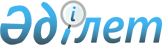 Об определении мест для размещения агитационных материалов
					
			Утративший силу
			
			
		
					Постановление акимата Костанайского района Костанайской области от 7 сентября 2009 года № 407. Зарегистрировано Управлением юстиции Костанайского района Костанайской области 24 сентября 2009 года № 9-14-114. Утратило силу постановлением акимата Костанайского района Костанайской области от 8 июля 2015 года № 380

      Сноска. Утратило силу постановлением акимата Костанайского района Костанайской области от 08.07.2015 № 380.      В соответствии с пунктом 6 статьи 28 Конституционного Закона Республики Казахстан от 28 сентября 1995 года "О выборах в Республике Казахстан", акимат Костанайского района ПОСТАНОВЛЯЕТ:

       

1. Совместно с Костанайской районной избирательной комиссией определить места на территории Костанайского района для размещения агитационных печатных материалов для кандидатов в депутаты районного маслихата вместо выбывшего согласно приложению.



      2. Акимам Жамбылского, Майкольского, Шишкинского сельских округов, села Озерное совместно с участковыми избирательными комиссиями оснастить места размещения агитационных печатных материалов стендами, щитами, тумбами.



      3. Не допускается вывешивание агитационных печатных материалов на памятниках, обелисках, зданиях и сооружениях, имеющих историческую, культурную или архитектурную ценность, а также в помещении для голосования.



      4. Размещение агитационных печатных материалов осуществлять на условиях, обеспечивающих равные права для всех кандидатов.



      5. Настоящее постановление вводится в действие по истечении десяти календарных дней после дня его первого официального опубликования.      Аким района                                Г. Тюркин      СОГЛАСОВАНО      Председатель Костанайской

      районной избирательной комиссии            М. Жусупов

Приложение              

к постановлению акимата района   

от 7 сентября 2009 года № 407    Места для размещения агитационных печатных

материалов для кандидатов в депутаты районного

маслихата вместо выбывшего Жамбылский сельский округ      в селе Алтын дала у здания клуба Майкольский сельский округ      в селе Шеминовское у здания конторы товарищества с ограниченной ответственностью "Шеминовка" село Озерное      в селе Озерное у здания аппарата акима, Дома культуры Шишкинский сельский округ      в селе Суриковка у здания школы

      в селе Шишкинское у здания школы.
					© 2012. РГП на ПХВ «Институт законодательства и правовой информации Республики Казахстан» Министерства юстиции Республики Казахстан
				